.KICK-KICK-SHUFFLE TWICEFULL TURN -CLAP TWICEROCK STEP-SHUFFLE -PIVOT TURN-SHUFFLEREPEATRocking Horse Ranch Romp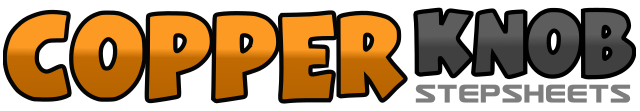 .......Count:24Wall:2Level:Beginner.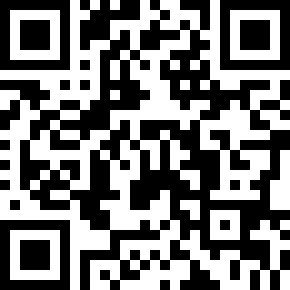 Choreographer:Flo Cook (USA)Flo Cook (USA)Flo Cook (USA)Flo Cook (USA)Flo Cook (USA).Music:Get Ready 4 This - 2 UnlimitedGet Ready 4 This - 2 UnlimitedGet Ready 4 This - 2 UnlimitedGet Ready 4 This - 2 UnlimitedGet Ready 4 This - 2 Unlimited........1-2Kick right foot forward, kick right foot to right side3&4Shuffle in place -right-left-right5-6Kick left foot forward, kick left foot to left side7&8Shuffle in place left-right-left9-12Full turn right stepping right foot, left foot, right foot-touch left foot next to right and clap13-16Full turn left stepping left foot, right foot, left foot-touch right foot next to left and clap17-18Rock forward on right foot, back on left foot19&20Shuffle in place right-left-right21-22Step forward on left foot pivot ½ turn right23&24Shuffle in place left-right-left